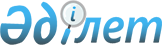 "Қазақгаз" МХК мен "Алаугаз" АҚ газ-көлiк жүйелерiн концессияға беру туралыҚазақстан Республикасы Үкiметiнiң қаулысы 1997 жылғы 10 шiлдедегi N 1094



          Қазақстан Республикасының Үкiметi қаулы етедi:




          1. Жекешелендiру жөнiндегi ведомствоаралық комиссияның
"Трактебель С.А." компаниясын "Қазақгаз" МХК және "Алаугаз" АҚ
газ-көлiк жүйесiн концессияға беру бойынша тендердiң жеңiмпазы деп
белгiлеу туралы 1987 жылғы 14 маусымдағы шешiмiне келiсiм берiлсiн.




          2. Қазақстан Республикасының Қаржы министрлiгi Мемлекеттiк мүлiк




пен активтердi басқару департаментi директорының орынбасары
О.Ә.Әбдiкамаловтың "Трактебель С.А." компаниясының концессиясы туралы
шартқа және басқа да шарттарға қол қою өкiлеттiгi расталсын.
     3. Министрлiктер, өзге орталық және жергiлiктi атқарушы органдар
осы шарттың жүзеге асуына жәрдем көрсетсiн.
     4.
<*>

     ЕСКЕРТУ. 4-тармақтың күші жойылды - ҚР Үкіметінің 1999.09.30. N 1504 
              қаулысымен.  
 P991504_ 
 

     Қазақстан Республикасының
        Премьер-Министрiнiң
        бiрiншi орынбасары
      
      


					© 2012. Қазақстан Республикасы Әділет министрлігінің «Қазақстан Республикасының Заңнама және құқықтық ақпарат институты» ШЖҚ РМК
				